Publicado en   el 19/10/2015 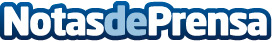 Cayo Lara lamenta que Kerry y Margallo no aprovechen para "llevarse las bases" militares de EE.UU en España además de la tierra contamindada de PalomaresDatos de contacto:Nota de prensa publicada en: https://www.notasdeprensa.es/cayo-lara-lamenta-que-kerry-y-margallo-no Categorias: Nacional http://www.notasdeprensa.es